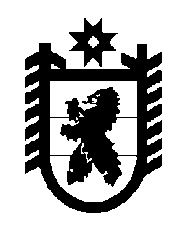 Российская Федерация Республика Карелия    УКАЗГЛАВЫ РЕСПУБЛИКИ КАРЕЛИЯО Руководителе Государственной жилищной инспекции Республики Карелия – Главном государственном жилищном инспекторе Республики КарелияВ соответствии с пунктом 10 статьи 51 Конституции Республики Карелия назначить с 15 сентября 2016 года Темнышева Александра Эдуардовича Руководителем Государственной жилищной инспекции Республики Карелия – Главным государственным жилищным инспектором Республики Карелия.          Глава Республики  Карелия                                                               А.П. Худилайненг. Петрозаводск14 сентября 2016 года№ 121